Собрание депутатов города ТроицкаЧелябинской областиЧетвертый созывПятьдесят шестое заседаниеР Е Ш Е Н И Еот  28.11.2013 г. № 189        г. ТроицкО внесении изменений в решение Собрания депутатов города Троицка Челябинской области от 16.04.2013 года №50 «Об утверждении Положения  о порядке обеспечения детей-сирот, детей, оставшихся без попечения родителей, а также лиц из их числа жилыми помещениями по договору найма специализированного  жилого помещения на территории города Троицка»В соответствии с Федеральным законом «Об общих принципах организации местного самоуправления в Российской Федерации», постановлением Правительства Российской Федерации от 28.06.2013 года № 548 «Об утверждении типового договора найма жилого помещения для детей-сирот и детей, оставшихся без попечения родителей, лиц из  числа детей-сирот и детей, оставшихся без попечения родителей», руководствуясь Уставом города Троицка, Собрание депутатов города Троицка РЕШАЕТ:Внести в Положение  о порядке обеспечения детей-сирот, детей, оставшихся без попечения родителей, а также лиц из их числа жилыми помещениями по договору найма специализированного жилого помещения на территории города Троицка, утвержденное решением Собрания депутатов города Троицка от 16.04.2013 года № 50, следующие изменения:пункт 2 главы 1 Положения дополнить абзацем вторым следующего содержания:  «Договор найма специализированного жилого помещения с детьми-сиротами заключается в форме типового договора найма жилого помещения для детей-сирот и детей, оставшихся без попечения родителей, лиц из числа детей-сирот и детей, оставшихся без попечения родителей, утвержденного постановлением Правительства Российской Федерации.»;по всему тексту Положения слова «постановление администрации города Троицка» в соответствующих падежах заменить словами «муниципальные правовые акты администрации города Троицка» в соответствующих падежах.Контроль за исполнением настоящего решения поручить постоянной  комиссии по социальной политике (Д.Г.Крашенинников).Настоящее решение опубликовать в газете «Вперед».Настоящее решение вступает в силу со дня его официального опубликования.Заместитель председателяСобрания депутатов города Троицка                                                             А.Б.КокоревИсполняющий обязанности главы города Троицка                                                                                      А.Г.Чистякова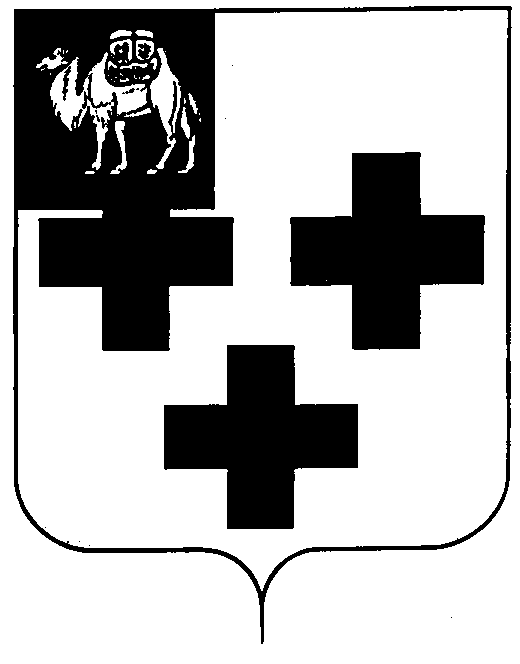 